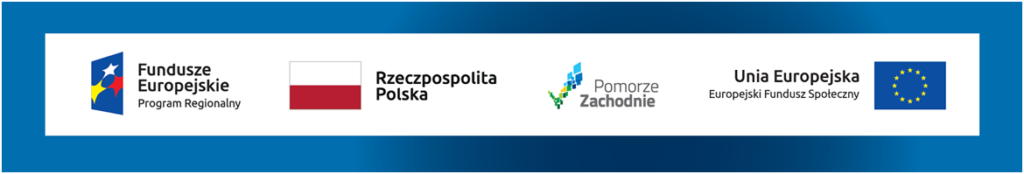 Załącznik nr 4 do SWZ PEŁNOMOCNICTWOUwaga: załącznik dotyczy tylko Wykonawcy reprezentowanego przez pełnomocnika lub sytuacji określonej w art. 58 ust. 2 ustawy Prawo zamówień publicznych. W razie potrzeby załącznik należy powielić.Zarejestrowana nazwa firmy:........................................................................................................................................................................siedziba firmy: ........................................................................................................................................................................w imieniu której działa/-ją/........................................................................................................................................................................Do reprezentowania Wykonawcy w postępowaniu o udzielenie zamówienia publicznego pn.:Doposażenie pracowni w Zespole Szkół Rolniczych Centrum Kształcenia Zawodowego Im. Stefana Żeromskiego W Świdwiniew tym:do podpisywania oferty oraz innych dokumentów związanych z postępowaniem)zawarcia umowy w sprawie zamówienia publicznego )upoważnia się:........................................................................................................................................................................ ........................................................................................................................................................................………………………………..                                                                                                                         Podpis*) niepotrzebne skreślić